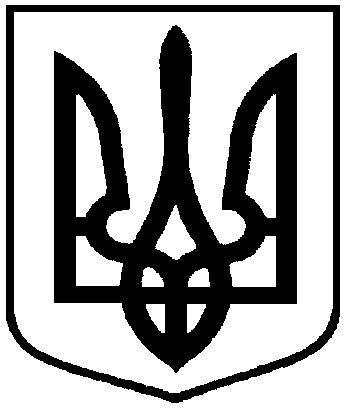 РОЗПОРЯДЖЕННЯМІСЬКОГО ГОЛОВИм. Суми У зв’язку з відзначенням 19 січня 2019 року Свята Водохреща, керуючись пунктом 20 частини 4 статті 42 Закону України «Про місцеве самоврядування в Україні»:Управлінню комунікацій та інформаційного забезпечення департаменту комунікацій та інформаційної політики (Моша А.М.) забезпечити сприяння релігійним громадам, громадським організаціям у відзначенні Свята Водохреща та інформування населення щодо дотримання правил безпеки на воді під час проведення заходів. КП «Спеціалізований комбінат» (Короткевич Є.Г.) виготовити та встановити біля Харківського мосту через р. Псел трап, східці до лунки, дерев’яний хрест та подіум для священнослужителів.КП ЕЗО «Міськсвітло» (Велитченко Е.В.) забезпечити біля Харківського мосту через р. Псел підключення звукотехнічної апаратури до електричної мережі. Відділу торгівлі, побуту та захисту прав споживачів                  (Дубицький О.Ю.) забезпечити організацію виносної торгівлі продуктами харчування, у тому числі безалкогольними напоями (кава, чай) біля Харківського мосту через р. Псел та пішохідного мосту біля ГРК «Здибанка».Департаменту інфраструктури міста (Павленко В.І.)  забезпечити наведення належного санітарного стану в місцях проведення освячення води (біля Харківського мосту через р. Псел та пішохідного мосту біля ГРК «Здибанка») та встановлення сміттєвих контейнерів біля Харківського мосту через р. Псел.Відділу охорони здоров’я (Чумаченко О.Ю.) забезпечити чергування медичних працівників біля Харківського мосту через р. Псел та пішохідного мосту біля ГРК «Здибанка».Відділу з питань надзвичайних ситуацій та цивільного захисту населення (Петров А.Є.) з  звернутися до Управління ДСНС України у Сумській області щодо встановлення біля Харківського мосту через р. Псел намету для обігріву та надання першої медичної допомоги. КУ «Сумська міська рятувально-водолазна служба» (Мізенко О.В.) забезпечити контроль за дотриманням правил безпеки під час освячення води (біля Харківського мосту через р. Псел та пішохідного мосту біля ГРК «Здибанка»).9. Відділу з питань взаємодії з правоохоронними органами та оборонної роботи Сумської міської ради (Кононенко С.В.), Сумському відділу поліції        ГУНП в Сумській області (Карабута П.І.), Управлінню патрульної поліції в Сумській області ДПП (Калюжний О.О.) у межах повноважень забезпечити публічну безпеку та порядок під час проведення заходів (біля Харківського мосту через р. Псел та пішохідного мосту біля ГРК «Здибанка») 19 січня          2019 року.10. Організацію виконання даного розпорядження покласти на заступників міського голови згідно розподілу обов’язків.В.о. міського голови з виконавчої роботи                                                                        В.В. Войтенко                                                                      Моша 700-620Розіслати: згідно зі спискомЛИСТ РОЗСИЛКИ розпорядження міського голови «Про заходи, пов’язані з відзначенням у 2019 році Свята Водохреща»від   16.01.2019  №     7-Р   Про заходи, пов’язані з відзначенням у 2019 році Свята ВодохрещаНачальник  управління комунікацій та інформаційного забезпечення  департаменту комунікацій та інформаційної політикиА.М. МошаНачальник відділу протокольної роботи та контролю Л.В. Моша	Начальник правового управлінняО.В. ЧайченкоЗаступник міського голови, керуючий справами виконавчого комітетуС.Я. Пак №з/пНазвапідприємства, установи, організаціїП.І.Б. керівникаЕлектронна адресаКіль-кість прим1Управління комунікацій та інформаційного забезпечення  департаменту комунікацій та інформаційної політикиМоша А.М.inform@smr.gov.ua12Відділ взаємодії з правоохоронними органами та оборонної роботиКононенко С.В. vvpo@smr.gov.ua33Департамент інфраструктури містаПавленко В.І.dim@smr.gov.ua14Відділ торгівлі, побуту та захисту прав споживачівДубицький О.Ю.torg@smr.gov.ua15Відділу охорони здоров’яЧумаченко О.Ю.voz@smr.gov.ua16КП «Спеціалізований комбінат» Короткевич Є.Г.spcomb-sumy@ukr.net17КП ЕЗО «Міськсвітло» Велитченко Е.В.gorsvet.sumy@ukr.net18КУ «Сумська міська рятувально-водолазна служба» Мізенко О.В.вул. Гагаріна, 111